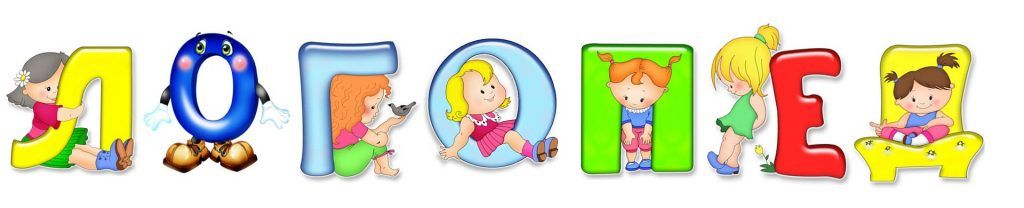 Игры на развитие фонематического слуха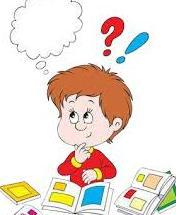 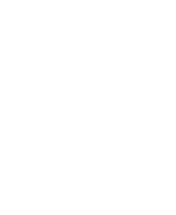 Уважаемые родители!Большое значение в формировании правильной речи имеет фонематический слух. Фонематическим восприятием или фонематическим слухом, что по данным современных исследователей одно и тоже, принято называть способность воспринимать и различать звуки речи (фонемы), составляющие звуковую оболочку слов.Несовершенное фонематическое восприятие отрицательно влияет на становление детского звукопроизношения, тормозит, усложняет формирование навыков звукового анализа, без которых полноценное чтение и письмо невозможны.Преодоление нарушений фонематического слуха является одним из основных направлений логопедической работы в процессе коррекции различных нарушений речи.Зоркий глаз:Детям предлагается найти в окружающей обстановке предметы, в названии которых есть заданный звук.Что лишнее?Взрослый произносит ряды слогов «па-па-па-ба-па», «фа-фа-ва-фа-фа»… Ребенок должен хлопнуть, когда услышит лишний (другой) слог.Чистоговорки:Взрослый начинает, а ребѐнок договаривает последний слог.Ба-бо-ба - у дороги два стол... (ба).За-зу-за - уходи домой, ко... (за).Ти-ди-ти - на Луну ле... (ти).Де-де-те - сядем в темно... (те).Лю-лу-лю - лук зеленый я по... (лю).Фе-ве-фе - посижу я на со... (фе).Назови слова на звук …Взрослый предлагает ребѐнку придумать слова на заданный звукВесёлое название:Взрослый дает ребенку два кружка — красный и зеленый — и предлагает игру: если ребенок услышит правильное название того, что изображено на картинке, он должен поднять зеленый кружок, если неправильное — красный. Затем показывает картинку и громко,медленно, четко произносит звукосочетания: Баман, альбом, витамин, клетка, паман, айбом, митанин, къетка, банан, аньбом, фитамин, клетта, банам, авьбом, виталим, тлетка.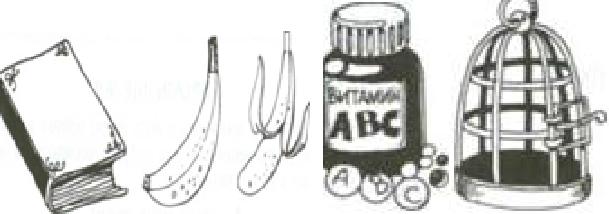 Какое слово задумано?Взрослый показывает детям картинки и называет их, пропуская первый звук(…омашка), а ребенок произносит слово, выделяя пропущенный звук (ррромашка).Поймай звук:Предложите ребенку хлопать в ладоши (или топать ногой, ударять по коленкам, поднимать руку вверх, приседать и т.д.), когда он услышит слово, в котором есть заданный звук.Подскажи звук:Взрослый	предлагает	детям договаривать последний звук (На солнышке грелся черноухий котено…К).Какой звук есть во всех словах?Взрослый произносит три-четыре слова, в каждом из которых есть один и тот же звук: шуба, кошка, мышь - и спрашивает у ребенка, какой звук есть во всех этих словах.Назови  первый  звук:Взрослый произносит слово с интонационным выделением первого звука и кидает мяч ребенку, а тот называет первый звук в слове и перебрасывает мяч взрослому (Аня, азбука, арбуз, Ира, индюк, изюм, Оля, осень, утка, улица …).Сложи звук:Взрослый произносит ряд звуков, а дети проговаривают составленные из них слоги и слова, например: [м][а] - ма; [н][о][с] - нос.Скажи  наоборот:Взрослый проговаривает два-три звука, а дети должны произнести их в обратном порядке.Определи первый  гласный звук:Произносите ребѐнку слова, выделяя голосом первый гласный звук и попросите ребѐнка назвать этот звук.